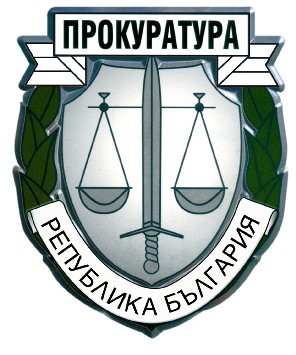 ОТЧЕТЕН ДОКЛАДЗА ДЕЙНОСТТАНА ОКРЪЖНА ПРОКУРАТУРАГРАД РАЗГРАД     през 2019 годинаРаздел І: Обобщени изводи за дейността на прокуратурата и на разследващите органи.Резултати и тенденции в противодействието на престъпността. Фактори с актуално и дългосрочно значение за ефективността на органите на досъдебното производство и другите правоприлагащи органи, ангажирани с противодействието на престъпността.Изводите за резултатите и тенденциите в противодействието на престъпността от дейността на прокуратурата предполагат анализ на основата, на която тя се осъществява.Тази основа е оперативно-издирвателната и превантивната дейност на полицейските органи.Разградският съдебен регион се обслужва от ОД на МВР Разград и съставните му районни управления със седалища в гр.Разград, гр.Лозница, гр.Исперих и гр.Кубрат.От началото на 2019г. в ОДМВР Разград са регистрирани общо 1314 престъпления, от които по криминална линия – 1098, а по икономическа 216 престъпления. Броят на регистрираните престъпления през 2018г. е бил 1382, от които по криминална линия 1232, а по икономическа 150.Сравнителният анализ на посочените данни показва, че съществува намаление с почти 5% на общия брой регистрирани престъпления, като по криминална линия се отчита намаление с 10,88%, а по икономическа линия с 44%.За областта коефициентът на престъпността е1176,17 престъпления на сто хиляди души, което е с 55 престъпления по-малко в сравнение с 2018г.В структурата на регистрираната криминална престъпност доминиращи за периода са общоопасните престъпления с относителен дял от 41,3%. Толкова е бил и делът им и за 2018г. /41,6%/. С висок относителен дял остават и престъпленията против собствеността – 35,5% от общо регистрираните криминални престъпления, през 2018г. този процент е бил 34,4%, т.е увеличение в относителен дял с 1%.По данни на полицейската статистика през 2018 година на територията на ОД на МВР гр.Разград били регистрирани общо 1335 престъпления, от тях са разкрити 858. Процента на разкриваемост е 64,27%, а коефициента на престъпност (или брой престъпления на 100 хиляди души) е 1035,48.През 2017 година на територията, която се обслужва от ОД на МВР гр.Разград били регистрирани общо 1387 престъпления, а от тях разкрити 976. Процента на разкриваемост е 61,36%, а коефициента на престъпност (или брой престъпления на 100 хиляди души) е 1074,20.Оперативната обстановка на територията, обслужвана от ОДМВР Разград през 2019г. се характеризира със стабилност и устойчивост, като не са били допуснати действия и прояви, съдържащи рискове и заплахи за националната сигурност, терористична дейност, нарушаване на гражданския, социалния и етническия мир в региона.Общият поглед върху статистическите данни за престъпността през отчетния период показва относителна стабилност и устойчивост на криминогенната обстановка в региона, като се отчита лек спад в нивото на регистрираните престъпления.Във връзка с произвеждане на изборите за членове на Европейски парламент от Република България и тези за общински съветници и кметове през 2019г. в ОДМВР Разград са били предприети всички необходими мерки за гарантиране на сигурността, противодействие на престъпленията против политическите права на гражданите и опазване на обществения ред на територията на областта.Превантивната дейност в ОДМВР Разград е съобразена с динамиката на социално-икономическата среда, както и особеностите на криминогенната обстановка. Системно са се анализирали съществуващите причини и условия за престъпността, както и факторите за появата на нови такива.Основните мероприятия които се планират и изпълняват са насочени към използването на превантивни инструменти с широкоспектърно действие. Акцентът е поставен върху ранното диагностициране на криминогенните и конфликтогенните фактори особено в местата с ромско население, предотвратяване на социални конфликти и търсене на потенциални партньори, с цел общи усилия за разрешаване на възникнал проблем. Гъвкавата организация при изпълнение на патрулно-постовата дейност и териториално обслужване на населението, увеличения брой беседи и работа с криминалния контингент, както и активното му наблюдение спомагат за сравнително устойчив контрол на средата за сигурност и адекватна намеса в случай на необходимост.Необходими мерки и законодателни промени.За повишаване на ефективността в противодействие на престъпността и подобряван срочността на наказателното производство предлагаме следните законодателни мерки: В Наказателно-процесуалния кодекс:-	В нормата на чл.159а, ал.1 от НПК да отпадне изискването предоставянето на данни, създадени при осъществяване дейността на предприятията, предоставящи обществени електронни съобщения да е въз основа на мотивирано разпореждане на съдия от съответния първоинстанционен съд по искане на прокурора.Следва да бъде върнат предишния режим, при който не беше необходимо разпореждане на съда в тези случаи, а по искане на прокуратурата тези данни и бяха предоставяни от предприятията; -	В нормата на чл. 279, ал.1 следва да отпадне изискването за прочитане обясненията на обвиняем само в случаите, когато същите са дадени пред съдия.В Наказателния кодекс:- Да се декриминализират някои престъпления, като същите бъдат наказвани по административен ред от контролните органи в Република България, като по този начин прокуратурата си насочи усилията и капацитета за работа с тежки дела.Раздел ІІ: Дейност на териториалните прокуратури.І. Досъдебна фаза.1. Преписки. Проверки по чл. 145 от ЗСВ – срочност, резултати, мерки.Дейността на прокуратурите в Разградският съдебен район през 2019 година по следствени преписки е относима към общ брой от 2918 такива, от които 2606 или 89,31% новообразувани. В сравнение с предходните две години, наблюдаваните преписки бележат ръст в абсолютен и относителен дял, а новообразуваните такива бележат ръст в абсолютен и сравнителна устойчивост в относителен дял:Разпределението на преписките по следствения надзор по прокуратури в съдебния район е както следва:      Фиг.1 Разпределение на следствените преписки по съставни прокуратуриВ Окръжна прокуратура - Разград през 2019 година  са наблюдавани 363 новообразувани преписки, при 347 за 2018г. и  413 за 2017г.Данните сочат на лек ръст в сравнение с предходните години. В  Районна прокуратура - Разград новобразуваните преписки са 1198, при 1130 за 2018г. и 1118 за 2017г. и очертават тенденция на ръст.В Районна прокуратура - Исперих новобразуваните преписки са 625, при 658 за 2018г. и 611 за 2017 г. Данните сочат на спад в сравнение с предходната година.В Районна прокуратура - Кубрат новообразуваните през 2019 г. преписки са 420, при 267 за 2018г. и 242 за 2017 г. и бележат значителен ръст.Решените преписки през отчетния период за съдебния район са общо 2751 и съставляват 94,28%  от всички наблюдавани.Решените преписки през 2018 г. за съдебния район са били общо 2528 и съставляват 96,49% от наблюдаваните.Решените преписки през 2017 г. за съдебния район са били общо 2506 и съставляват 94% от наблюдаваните.Относителния дял на решените преписки спрямо предходната година  бележи лек спад.Абсолютният дял на решените преписки през 2019г. бележи значителен ръст спрямо предходните два отчетни периода:              Фиг.2 Съотношение между наблюдавани и решени препискиВ Окръжна прокуратура - Разград са решени 398 преписки, които бележат увеличение с 3,4%  спрямо решените през 2018г., а именно 385 и  са с 23,9% по-малко от  решените през 2017 г., когато са били 523. В Районна прокуратура - Разград са решени 1272 преписки, които бележат увеличение със 7,2% спрямо тези през 2018 г. - 1187 и увеличение с 13,98%  спрямо 2017 г. - 1116.В Районна прокуратура - Исперих са решени 664 следствени преписки, които са с 0,75% по-малко от  решените през 2018 г.- 679 и бележат увеличение с 8,32% увеличение спрямо решените  през 2017 г. - 613 преписки.В Районна прокуратура - Кубрат са решени 417 преписки по следствения надзор, които са с 50,54 % повече спрямо решените през 2018г., а именно 277 и с 64,17% спрямо 2017 г., когато са били 254.В Окръжна прокуратура - Разград относителният дял на решените следствени преписки спрямо наблюдаваните такива е 94,1%, при 97,7% за 2018г. и 98% за 2017г.В Районна прокуратура - Разград решените преписки съставляват 95,86% от всички наблюдавани, при 97,4% за 2018г. и  93% за 2017г.В Районна прокуратура - Исперих решените преписки съставляват 93,4% от наблюдаваните, при 95,9% за 2018 г. и 94% за 2017 г.В Районна прокуратура - Кубрат решените следствени преписки през 2019 г. съставляват 91,5% от наблюдаваните, при 92,6% за 2018 г. и 92% за 2017 г.Всички преписки по следствения надзор в съдебния район са решени в срок до 1 месец .В края на отчетния период са останали нерешени 167 преписки, които съставляват 6,7 % от наблюдаваните. За предходния отчетен период делът на тези преписки е съставлявал 3,5%, а за 2017 г. – 6%.Няма останали нерешени преписки при прокурор в срок над 1 месец.По 1704 от решените преписки е постановен отказ да се образува  досъдебно производство.Тези преписки съставляват 61,9% от всички решени.През предходния отчетен период тези преписки са  били 1623 и са съставлявали 64,2%, а през 2017 г. - 1476 и са съставлявали 59%.Налице е увеличение в абсолютна стойност на преписките, по които са образувани досъдебни производства:В Окръжна прокуратура - Разград постановените откази за образуване на досъдебно производсво са 78 и съставляват 19,6%  от решените следствени преписки. През 2018г. постановените откази за образуване на досъдебно производсво са били 87 и съставляват 22,6%  от решените следствени преписки., през 2017г. са били 71 и съставляват 13,6%.  В сравнение с 2018г.  постановените откази бележат спад в абсолютен и относителен дял, но спрямо 2017г. бележат ръст.С постановления за образуване на досъдебно производство са решени 36 или 9% от решените по същество преписки, при 42, съответно 10,9% за 2018 г. и 55 или 13,5% за 2017 г. Налице  е тенденция на намаляване в абсолютен и относителен дял.В Районна прокуратура - Разград постановените откази за образуване на досъдебно производсво са 807 и съставляват 63,4%  от решените следствени преписки. През 2018г. постановените откази за образуване на досъдебно производсво са били 806 и съставляват 67,9%  от решените следствени преписки. През 2017г. постановените откази за образуване на досъдебно производсво са били 754 и съставляват 67,6%  от решените следствени преписки. В сравнение с 2018г.  година постановените откази бележат устойчивост в абсолютен и спад в относителе дял.	С постановления за образуване на досъдебно производство са решени 315 преписки, съставляващи 24,8%.През 2018 г. по 269 преписки са били образувани досъдебни производства, съставляващи 22,7% от всички решени преписки. През 2017 г. техният брой е бил 267 или 24% от всички решени преписки. Това сочи на увеличение на образуваните през отчетния период досъдебни производства спрямо предходните две години в абсолютен и относителен дял.В Районна прокуратура - Исперих с постановления за отказ да се образува досъдебно производство са решени 571 следствени преписки, съставляващи 86,9%.През 2018г. отказите за образуване на досъдебни наказателни производства са били 555,  което е 81,7% от всички решени преписки. През 2017 г. са били 336, съответно 84,5% от всички решени преписки.С постановления за образуване на досъдебно производство са решени 65 или 9,7% от следствените преписки, при 80 или 11,8% за 2018 г., съответно  61 или 10% за 2017 г.В Районна прокуратура - Кубрат с постановления за отказ да се образува досъдебно производство са решени 248 следствени преписки, съставляващи 59,3% от всички решени. През 2018г. са били 175, съставляващи 63,2%, а през 2017г.  са били 133, съставляващи 52,3%.По 108 преписки са образувани досъдебни производства или  25,9% от всички решени, което сочи на увеличение спрямо 2018 г., когато са били 64, съставляващи 23,1% и за 2017 г. – 85 или 33,5%.В Окръжна прокуратура - Разград  за 2019г. решените инстанционни преписки са 137 и съставляват 34,4% от всички решени, при 138 или 35,8% за 2018 г. и 115 или 22% от всички решени преписки за 2017г.Потвърдените актове на районните прокуратури по инстанционни преписки са 124, а отменените такива са 35. Незначителен е делът на следствените преписки, образувани след самосезиране – 4 преписки за съдебния район. Три от тях са на Окръжна прокуратура – Разград и една на Районна прокуратура - Исперих.По едната преписка на ОП-Разград е образувано досъдебно производство, същото е приключило и има две осъдени лица с влязла в сила присъда.През 2019г. в Окръжна прокуратура – гр. Разград са наблюдавани 11 преписки, образувани по сигнали на контролни органи – 9 по сигнали на ТД на НАП и 2 по сигнали на АДФИ. По 8 от тях са били образувани  досъдебни произодства.  Районна прокуратура – Разград и  Районна прокуратура – Исперих са наблюдавали по 1 досъдебно производство, образувано по сигнал на Агенция Митници. Това на РП- гр. Разград е внесено в съда и има осъдено лице с влязъл в сила съдебен акт. По материали на ДАНС е образувана една преписка в Окръжна прокуратура – Разград, а по материали на Дирекция „Вътрешна сигурност” –МВР  са наблюдавани 6 преписки, от които 3 от ОП- гр. Разград, 2 от РП- Разград и 1 от РП- Кубрат.През отчетния период  прокуратурите в съдебния район са възложили на други органи извършване на проверки  по 686 преписки. По 12 преписки прокурорите са  извършили лични проверки.По 128 от преписките с възложени проверки и по 2 от извършените лични такива, съставляващи 18,6 %, са били образувани досъдебни производства.В Окръжна прокуратура - Разград делът на преписките с извършени предварителни проверки, по които са образувани досъдебни производства съставлява 26,4%.За Районна прокуратура - Разград този дял е 21,5%, следва Районна прокуратура - Исперих със 13,7%, а най-малък е за Районна прокуратура – Кубрат - 13%.Приключените проверки през отчетния период са били 517, всички извършени в  законоустановения срок по чл. 145, ал. 2 от ЗСВ.При възлагане на проверките преимуществено е определян едномесечен срок за извършвнето им.Продължаването на първоначално определения срок за извършване на проверките  е било мотивирано изключително по обективни причини.Няма възложени проверки, които да са били приключени над законоустановения срок и без продължение на същия.40 преписки са били върнати с разпореждане за допълване на проверката.Към края на отчетния период от възложените проверки са останали неприключени 87, но всички са в предвидения в разпоредбата на чл.145 от Закона за съдебната власт срок.Не са налице основания за анализиране на затруднения при извършване на възлаганите поверки.Лични проверки от прокурор са извършвани по 12 преписки, съответно на Разградската районна прокуратура – десет  и две на Кубратска районна прокуратура.Обобщени резултати по проведени проверки и наказателни производства за престъпления, свързани с избори /Глава ІІІ, т.14 Указания относно организацията на работа и осъществяване на контрол за законосъобразност от  Прокуратура на Република България при провеждане на избори и референдуми/.През 2019г. във връзка с провеждането на  избори за членове на Европейският  парламент  от Република България, в Районна прокуратура – гр. Разград са образувани 4 преписки, от които 2 са решени с постановление за отказ да се образува досъдебно производство, а по 2 преписки е образувано досъдебно производство по чл.167 и чл.168 от НК.  В Районна прокуратура – гр. Исперих е заведена една преписка, по която след възложена проверка е  образувано досъдебно производство. Част от материалите по преписката са били отделени в нова преписка, изпратена на РП – гр. Разград по компетентност. В Районна прокуратура – гр. Кубрат няма образувани преписки във връзка с тези избори.Във връзка с провеждането на избори за общински съветници и кметове, насрочени с Указ № 163 от 10.07.2019г. на Президента на Република България на 27.10.2019г. и провеждане на втори тур на 03.11.2019г., в Районна прокуратура – град Разград били образувани 10 преписки за изборни престъпления. Осем от тях са решени с постановление за отказ да се образува досъдебно производство, а по две преписки са образувани досъдебни производства, за престъпление по чл. 167 от НК. В Районна прокуратува – гр. Исперих по 4 преписки бил постановен отказ да се образува досъдебно производство,  2 преписки били решени с образуване на едно бързо производство  и едно досъдебно производство, разследвано по общия ред. Друго бързо производство е било образувано от разследващ полицай. И трите досъдебни производства впоследствие били изпратени по компетентност на Софийска градска прокуратура. В Районна прокуратура - град Кубрат са образувани седемнадесет преписки за изборни престъпления. По 16 от преписките бил постановен отказ да се образува досъдебно производство, а към края на отчетния период по една  преписка назначената проверка не е приключена.Дейността на териториалните прокуратури през 2019г. във връзка с Указание за организацията на работата на Прокуратурата на Република България по преписки и досъдебни производства, образувани по съобщения за осъществено домашно насилие, за закана с убийство и за нарушена заповед за защита от домашно насилие е следната:В Районна прокуратура – гр. Разград са наблюдавани 42 преписки.  Петнадесет от сигналите били подадени в прокуратурата и същите незабавно са разпределяни на дежурен прокурор, съгласно т. 2. 1 от Указанието. Възложените проверки са извършвани във възможно най-кратък срок. По останалите 27 преписки съобщенията или жалбите били подадени до Районните управления на МВР в гр. Разград и в гр. Лозница. По образуваните преписки били постановени 16 отказа да се образува досъдебно производство,  по 14 от преписките били образувани досъдебни производства, по две от тях към края на отчетния период възложените проверки на  РУ на МВР не били приключили, седем преписки билил разпределени на наблюдаващите прокурори - за решаване по същество, а една преписка била обединена с друга. В Районна прокуратура – гр. Исперих са наблюдавани 41 преписки с предмет домашно насилие по смисъла на чл. 93, т. 31 от НК /Изм. и доп. ДВ бр.16 от 22.02.2019 г./, всички са новообразувани. По 9 преписки прокурорите възложили извършване на проверки на РУ на МВР- гр. Исперих. По образуваните преписки били постановени 35 отказа да се образува досъдебно производство,  по 6 от преписките били образувани досъдебни производства, две от които бързи.В Районна прокуратура – гр. Кубрат през отчетния период били образувани 8 преписки за осъществено домашно насилие и 4 преписки за закана с убийство. По образуваните преписки били постановени шест отказа за образуване на досъдебно производство, една преписка била изпратена по компетентност, по две от преписките към края на отчетния възложените проверки на РУ на МВР-Кубрат не били приключени, а две от преписките били разпределин на наблюдаващите прокурори – за решаване по същество..Не може обективно да се направи сравнение с предходните години за динамиката на тези престъпления, поради това че израза „домашно насилие“ в НК  за пръв път е намерил легална дефиниция с измененията на НК, ДВ бр.16 от 22.02.2019г. като тогава били криминализирани освен деянието по чл. 296, ал.1 предл. второ от НК, така и тези извършени в условията на домашно насилие – по чл.116, ал.1, т.6а,  чл. 131, ал.1 т. 5а, чл.142, ал.2, чл.142а ал.4,чл.143, ал.3, чл.144, ал.3 и чл. 144а от НК. В предходните периоди 2017 г. и 2018 г. израза „домашно насилие“ не е имал легална дефиниция в НК и е бил включен единствено за престъплението по чл. 296, ал.1, предл. второ от НК, поради което не е възможно да бъде извършена съпоставка на показателите с предходните периоди. Изложеното сочи,  че и през 2019 г. прокурорите от Разградски съдебен район са работили активно и с висок професионализъм по възложените им преписки  съобразно изискванията на закона, като адекватно са реагирали на актуалната криминогенна обстановка. Прокурорите не са срещали трудности или значими проблеми, които да възпрепятстват ритмичността на  работата. 2. Следствен надзор - Досъдебни производства.През 2019 година в съставните прокуратури на Разградскят съдебен район са наблюдавани общо 2316 досъдебни производства, от които 1948  реално разследвани /без прекратените по давност/.При съпоставяне с данните за предходните два отчетни периода: 2018г. – 1911 и 2017 г. - 1940, наблюдаваните реално разследвани досъдебни производства бележат лек ръст.Новообразуваните досъдебни производства са 1259 и съставляват 67,2% от разследваните такива.Спрямо предходните две календарни години новообразуваните досъдебни производства очертават тенденция на спад в абсолютна стойност и в относителен дял:Традиционно с най-голям дял са новообразуваните досъдебни производства разследвани по общия ред от разследващ полицай – 866 на брой.Новообразуваните бързи производства са общо 343.Новообразуваните дела разследвани от следовател са 48, в т.ч. 15, възложени по реда на чл.194, ал.1, т.4 от НПК.Няма новообразувани досъдебни производства разследвани от  прокурор.Има 2 новообразувани досъдени производства разследвани от митнически инспектор.Относителният дял на новообразуваните досъдебни производства по вид и разследващ орган се онагледява, както следва:          Фиг.3 Относителен дял на новообразуваните досъдебни производства  по вид и разследващ органСлед сравнителен анализ с предходната 2018 година  се налага извод за увеличение на абсолютната стойност и на относителния дял на новообразуваните досъдебни производства разследвани по общия ред от разследващ полицай и тези, разследвани от следовател, за сметка на спад на новообразуваните бързи производства. В Районна прокуратура - Разград новообразуваните досъдебни производства съставляват 49,9%  от всички такива за съдебния район, при 46,6% за 2018 г. и 48,4% за 2017 г.В Окръжна прокуратура - Разград  наблюдаваните реално разследвани  досъдебни производства са 188, а новообразуваните са 73. Последните сочат тенденция на спад спрямо предходните години - 2018 г. са били 94, а 2017г. - 102.  В Районна прокуратура - Разград реално разследвани  досъдебни производства са 993, а новообразуваните са 628. Последните бележат ръст спрямо спрямо 2018г., когато са били 599 и намаление спрямо 2017 г. , когато са били 655. В Районна прокуратура - Исперих разследваните през отчетния период досъдебни производства са 385, а новообразуваните са 266. Последните сочат тенденция на спад спрямо предходните години -  2018г. са били 321, а 2017г.-333. В Районна прокуратура - Кубрат разследваните през отчетния период досъдебни производства са 382, а новообразуваните са 292. Последните бележат ръст спрямо спрямо 2018г. и 2017г., когато са били съответно 270 и  263.2.1.Обобщени данни по видове досъдебни производства и съобразно систематиката на НК, включително по отношение на пострадалите лица и на ощетените юридически лица от престъпления.Структурното разпределение на новообразуваните досъдебни производства по видове престъпления сочи на запазване на позициите на четирите най - значими групи престъпления, установени за предходните календарни години:         Фиг.4 Структурното разпределение на новообразуваните досъдебни производства по видове престъпленияС най-голям дял през 2019 г. са новообразуваните досъдебни производства за общоопасни престъпления, но те бележат спад спрямо предходните две години както в абсолютна стойност, така и в относителен дял:       Фиг. 5 Новообразувани ДП за общоопасни престъпленияЗа поредна година с най-голям дял в категорията са престъпленията, свързани с управление на МПС след употреба на алкохол. Значим е и делът на извършените престъпленията по чл. 345 от НК.Пострадали от общоопасни престъпления са 69 лица, от които едно непълнолетно и пет малолетни.Преимуществен е делът на пострадалите мъже, които са 49, от които едно непълнолетно и четири малолетни лица.Престъпленията против собствеността са вторите по значение за съдебния район. Те бележат тенденция на спад в абсолютна стойност и в относителен дял:              Фиг.6 Новообразувани ДП за престъпления против собственосттаС най-голям дял традиционно са кражбите, които съставляват 56,6% от престъпленията в категорията.Значим е и делът на измамите, съставляващ 22% от престъпленията против собствеността, съответно при 32,2% и 35% за предходните два годишни периода.Пострадали от престъпъления против собствеността са 273 лица, от които един непълнолетен.Пострадалите мъже са 169,  жените са 104, а ощетените юридически лица са 26.За престъпления против личността са образувани 154 досъдебни производства, чийто дял съставлява 12,23%.Налице е ръст при тези престъпления, тъй като за 2018 г. те са били 138 с дял 10,7%, а за 2017 г. – 119 с дял 8,8%.Пострадалите от престъпленията против личността са 140 лица, от които 87 мъже, 53 жени, 12 непълнолетни и 16 малолетни лица. За престъпленията против стопанството са образувани 101 досъдебни производства, чийто дял съставлява 8,2%. Същите бележат значителен ръст спрямо предходните години - за 2018 г. са били 59 с дял от 4,6%, а за 2017г.-78 с дял 5,8%.             Фиг.7 Новообразувани ДП за престъпления против стопанствотоПострадалите от такива престъпления са 12 лица, а ощетените юридически лица са 66, последните от които, както и през предходни години са горски стопанства,  електроразпределителни  и ВиК дружества.Следващи по значимост са документните престъпления – общо 100 с дял от 7,94% .Същите бележат значителен ръст спрямо предходните години- през 2018 г. те са били 66 с дял от 5,14%, а през 2017 г. са били 78 с дял от 5,8%.За престъпления против реда и общественото спокойствие са били образувани 49 досъдебни производства, чийто дял съставлява 3,89%. Тези престъпления са намалели спрямо предходните две календарни години, когато са били 4,91% за 2018 г. и 4,3% за 2017 г.Пострадали от престъпленията от тази категория са 9 лица, от които 6 мъже и  3 жени.За престъпленията против дейността на държавни органи, обществени организации и лица, изпълняващи публични функции са образувани 42 досъдебни производсва, чийто дял  съставлява 3,34% от новообразувани за периода досъдебни производства.Делата от тази категория бележат устойчивост спрямо предходните години – през 2018 г. са 42,  съответно с дял 3,27%, а през 2017 г. – 49, съставляващи 3,6%.За престъпления против брака, семейството и младежта са били образувани 29 досъдебни производства, които съставляват 2,3%.Тези престъпления  са намалели спрямо предходните две календарни години - през 2018 г. са били 42,  съответно с дял 3,27%, а през 2017 г. – 40, съставляващи 3,0%.             Фиг.8 Новообразувани ДП за престъпления против брака и семействотоПострадалите от тези престъпленията са 23 лица, от които 7 мъже и 16 жени, 5 непълнолетни и 6 малолетни лица. Престъпленията против финансовата, данъчната и осигурителната система заемат девето място по значимост.Новобразувани  през 2019г. досъдебни производства са 14, които съставляват 1,1%.Тези престъпления  през предходните две календарни години са били  14 през 2018г.,  съответно с дял 1,09%, а през 2017 г. – 28, съставляващи 2,1%.           Фиг.9 Новообразувани ДП за престъпления против финансовата, данъчната и осигурителната системаДве от новообразуваните досъдебни производства от тази категория са за изпиране на пари, а дванадесет са за престъпления по укриване на данъци.Новобразуваните през 2019г. досъдебни произодства за престъпления против правата на гражданите са 13, които съставляват 1,03%. Бележат изразена тенденция на ръст спрямо 2017 г.:               Фиг.10 Новообразувани ДП за престъпления против правата на гражданитеПо новообразуваните през отчетния период досъдебни производства са установени общо 537 пострадали лица:               Фиг.11 Пострадали лица по новообразувани ДПДелът на пострадалите жени – 209 съставлява 38,9%, при 38,3% за 2018г. и при 37,6% за 2017г.Броят на пострадалите маловръстни е общо 46 или 8,6% от всички пострадали физически лица.Броят на ощетените юридически лица е 106  и сочи на увеличение, тъй като за 2018 г. те са били 82, a за 2017 г. са били 62. Видове досъдебни производстваБързи производстваКато бързи през 2019 година са разследвани 349 производства. Новообразуваните бързи производства в съдебния район през 2019г. са 343, при 378 за 2018г. и  301 за 2017г. Броят им съставлява дял от 27,2% от всички новообразувани досъдебни производства за отчетния период, при 29,4% за 2018г. и  22,2% за 2017 г. Тази категория производства бележат лек спад както в абсолютна стойност, така и в относителен дял спрямо 2018г., но бележат ръст спрямо 2017г.               Фиг.12 Новообразувани бързи производстваСпадът е формиран от резултатите на  Районна прокуратура – гр. Разград  и по-осезаем за Районна прокуратура – гр. Кубрат. За Районна прокуратура – гр. Исперих е налице увеличение през 2019г. спрямо предходните две години както в абсолютни стойности, така и в относителен дял:В Районна прокуратура – гр. Кубрат до месец юли е работил само един прокурор. През отчетния  период са положени големи усилия от страна както на разследващите органи, така и на наблюдаващия прокурор, за запазване добрите  резултатите по отношение на броя на бързите производства.Поради фактическа и правна сложност по 26 бързи производства било постановено разследването да се извърши по общия ред, които съставляват 7,6%, при 4,5% за 2018 г. и 6,6% за 2017 г. Районна прокуратура - Исперих има най-голям брой бързи производства, по които е постановено провеждане на разследването по общия ред - 12. За Районна прокуратува – Разград и Районна прокуратура – Кубрат тези стойности са съответно 6 и 7. По този показател работата бележи спад спрямо предходните два отчетни периода.Ефективността на разследването на бързите производства в аспекта на приключването и решаването им като такива, е намаляла значително в Районна прокуратура – Исперих и в Районна прокуратура – Кубрат спрямо 2018г.:Относителен дял  на преобразуваните бързи производстваПричината за постановяване на разследване по общия ред по първоначално образуваните бързи производства е била необходимостта от извършване на множество процесуално-следствени действия и невъзможността същите да приключат в предвидения срок за разследване под формата на бързо производство.Работата по  бързите производства е един от факторите за ефективно противодействие на престъпността в района поради незабавният ефект от наказателната репресия, по отношение на  често срещани категории престъпления, макар и от категорията на леко наказуемите и е безспорен  приоритет.Анализът на данните сочи за добро качество и организация на работата в прокуратурите от Разградският съдебен район и взаимодействието с разследващите и полицейските органи.Досъдебни производства, разследвани по общия редПрез 2019 г. в съдебния район са наблюдавани общо 1625 досъдебни производства разследвани по общия ред.Новообразуваните от тях са 916 с дял от 56,4%.В сравнение с предходните два отчетни периода  общият брой на наблюдаваните досъдебни производства се е увеличил, а новообразуваните  досъдебни производства от тази категория бележи лек ръст спрямо 2018г. и  спад спрямо 2017г.        Фиг.13 Новообразувани и общ брой наблюдавани досъдебни производства – дял на новообразуваните от наблюдаванитеВ Окръжна прокуратура –Разград са наблюдавани 178 досъдебни производства разследвани по общия ред, в т.ч. 62, или 34,8% новообразувани:         Фиг.14 Новообразувани и общ брой наблюдавани досъдебни производства в РОП – дял на новообразуваните от наблюдаванитеСравнителният анализ на данните за предходните два отчетни периода сочи тенденция на спад в абсолютна стойност и относителен дял, както на общо наблюдаваните, така и на новообразуваните досъдебни производства.В Районна прокуратура - Разград са наблюдавани 872 досъдебни производства разследвани по общия ред, от които 505 или 57,9% новообразувани.Данните сочат за ръст в абсолютна стойност и лек спад в относителен дял на новообразуваните досъдебни производства от тази категория, както спрямо 2018 г. / 474 – 59,5%/, така и спрямо 2017 г. /843 – 64,8 %/.В  Районна прокуратура - Исперих са наблюдавани 273 досъдебни производства, разследвани по общия ред, от които 143 или 52,4% новообразувани, при 181 или 67% новообразувани за 2018 г. и 177 новообразувани, съответно 68% за 2017 г. В Районна прокуратура - Кубрат са наблюдавани 302 досъдебни производства, разследвани по общия ред, от които 206 или 68,2% новообразувани. В същата прокуратура през 2018 г. наблюдаваните новообразувани досъдебни производства от анализираната категория са били 167, съставляващи 59,6%, а през 2017 г. - 179, съответно 63,7%.Досъдебни производства, разследвани по общия ред от разследващ полицай:През 2019 година прокурорите в съдебния район са наблюдавали 1495 досъдебни производства, разследвани по общия ред от разследващ полицай, от които 866 или 57,9%  са новообразувани.Докато наблюдаваните производства бележат ръст, то новообразуваните такива от посочената категория бележат спад в абсолютна стойност спрямо предходните две календарни години :        Фиг.15 Досъдебни производства, разследвани по общия ред от разследващ полицай – общ брой и новообразуваниДосъдебните производства от тази категория съставляват 92,0%  от всички такива, разследвани по общия ред и относителният им дял бележи сравнителна устойчивост спрямо предходвните два отчетни периода – 2018г. – 92,5%, а през 2017 г. – 93,7%.Досъдебни производства, разследвани по общия ред от следователПрез 2019 година от следовател в съдебния район са разследвани 125 досъдебни производства, от които 48 или 38,4% новообразувани.Данните бележат известно увеличение спрямо предходните две години, когато са били съответно 2018 г. /110-35/, а за 2017 г. /95 – 33/. Това се дължи както на увеличението на общия брой наблюдавани досъдебни производства, така и на самите престъпления - такива с фактическа и правна сложност.Досъдебните производства, разследвани по общия ред от следовател с възлагане по реда на чл.194, ал.1, т.4 от НПК са 15 за 2019 г.,  при 7 за 2018 г. и 14 за 2017 г.Разследваните по общия ред от следовател дела съставляват 7,7% и бележат значителен ръст спрямо 2018 г., когато те са били 2,3%, също така и спрямо 2017 г., когато са били  6%.През отчетния период в прокуратурите от съдебния район има три досъдебни производства разследвани от прокурор -  две в Районна прокуратура – Разград и едно в Районна прокуратура – гр. Кубрат. Няма новообразувани от посочената категория.Наблюдаваните досъдебни производства, разследвани от митнически инспектор през периода са две, като те са новообразувани.2.2. Срочност на разследването. През 2019 година в Разградският съдебен район са приключени 1341 досъдебни производства или 68,9% от наблюдаваните.В абсолютна стойност и относителен дял приключените досъдебни производства бележат лек спад спрямо предходните 2018 и 2017 г. :     Фиг.16 Приключени досъдебни производства – дял в % от наблюдаваните такива.Най-добро е съотношението между наблюдавани и приключени досъдебни производства в Районна прокуратура - Исперих, където то съставлява 76,1% /385-293/, но е по-лошо в сравнение с предходните две години – 2018 г. – 77,2% /399-308/  и 2017 г. – 83,4% /410 - 342/.В Районна прокуратура - Кубрат приключените досъдебни производства през отчетния период са 275 и съставляват 72% от общо разследваните 382.Очертава се тенденция на спад в абсолютни стойности и относителен дял  спрямо предходните два отчетни периода - 2018 г. /285-74,6%/ и 2017 г. /273-75,2%/.Делът на приключените досъдебни производства в Районна прокуратура – Разград в абсолютна стойност бележи лек ръст спрямо 2018г. и лек спад спрямо 2017г. Процентно съотношение бележи осезаем спад спрямо предходните 2018г. и 2017г.:               Фиг.17 Приключени досъдебни производства в РРП – дял в % от наблюдаваните такива. В Окръжна прокуратура - Разград приключените досъдебни производства през отчетния период са 104 и съставляват 55,3% от общо разследваните 188.  Наблюдава се  тенденция на спад в абсолютна стойност, но в процентно съотношение бележат ръст спрямо предходните два отчетни периода:          Фиг.18 Приключени досъдебни производства в РОП – дял в % от наблюдаваните такиваВ съдебния район няма приключени досъдебни производства извън законовия срок. В законов срок са и всички неприключени към 31.12.2019 година досъдебни производства.През 2019г., както и през предходните години прокурорите от Разградският съдебен район не са изпитвали сериозни затруднения при изпълнението на функциите си като наблюдаващи прокурори. На разположение на дежурните разследващи полицаи и следователи има дежурен прокурор и служител в прокуратурата. Продължава провеждането на периодични срещи по искане на полицейски служители и разследващи полицаи, така и по искане на прокурора по текущо установени проблеми по разследванията.Налице е добро взаимодействие като цяло между наблюдаващи прокурори и разследващи органи по работата им по ДП и преписки.2.3.Решени досъдебни производства от прокурор. Видове решения.През 2019 година прокуратурите от Разградският съдебен район са решили 1737 досъдебни производства или 75% от всички наблюдавани:              Фиг.19 Решени досъдебни производства – дял в % от наблюдаваните такиваСравнителният анализ спрямо предходните два отчетни периода сочи на очераваща се тенденция на спад на решените от прокурорите досъдебни производства, както в абсолютна стойност, така и в относителен дял.За поредна година много добър показател е срочността при решаване на досъдебните производства:Решените досъдебни производства от прокурорите в срок до един месец са 1727. Няма  досъдебно производство решени над 1 месец без удължен срок.Десет досъдебни производства – 1 на ОП Разград, 5 на РП - Разград  и 1 на РП- Исперих са решени в двумесечен срок с удължение на същия от административния ръководител.Останалите нерешени досъдебни производства са 60 и съставляват 4,5% от приключените досъдебни производства в съдебния район.Делът на нерешените приключени досъдебни производства е най-голям в Районна прокуратура - Разград - 6,2% от приключените дела, при 6,5% за 2018 г. и 7% за 2017 г.В Районна прокуратура - Исперих нерешените досъдебни производства съставляват 2%, при 1,9% за 2018 г. и 1,7% за 2017 г.Делът на нерешените приключени досъдебни производства в Районна прокуратура - Кубрат е 4%, при 3,5% за 2018 г. и 10% за 2017 г. и е реално обясним с кадровите проблеми в тази прокуратура.  В Окръжна прокуратура - Разград е останало нерешено едно досъдебно производство или 1% от приключените, при 3,6% за 2018 г. и 6% за 2017 г.В съда са внесени 672 от решените в съдебния район досъдебни производства или 38,7%.Налице е ръст в абсолютна стойност на внесените в съда досъдебни производства в сравнение с 2018 г. и спад спрямо 2017 г. В относителен дял е изразена  тенденция на ръст спрямо предходните две години.             Фиг.20 Внесени в съда досъдебни производства – дял в % от решените такиваОт Окръжна прокуратура - Разград в съда са внесени 40 досъдебни производства или 37,7% от решените.Налице е лек спад в абсолютна стойност на внесените в съда досъдебни производства спрямо предходните две години и тенденция на ръст в относителен дял от решените досъдебни производства:             Фиг.21 Внесени в съда досъдебни производства от РОП – дял в % от решените такиваВ Районна прокуратура - Разград броят и делът на внесените в съда досъдебни производства бележи ръст в абсолютни стойности и в относителен дял в сравнение с предходните две години:            Фиг.22 Внесени в съда досъдебни производства от РРП – дял в % от решените такиваБроят на досъдебните производства внесени от Районна прокуратура - Исперих в съда бележи ръст в абсолютна стойност спрямо 2018г. и спад спрямо 2017г.  и  тенденция на ръст в относителен дял спрямо предходните две години:               Фиг.23 Внесени в съда досъдебни производства от ИРП – дял в % от решените такиваВнесените от Районна прокуратура - Кубрат в съда досъдебни производства са 146 и съставляват 42,1% от решените за периода. Налице е изразена тенденция на спад в абсолютна стойност на внесените в съда досъдебни производства спрямо предходните два отчетни периода и спад в относителен дял спрямо 2018г.:              Фиг.24 Внесени в съда досъдебни производства от КРП – дял в % от решените такиваРайонна прокуратура - Разград е с най-малък относителен дял на внесените в съда досъдебни производства спрямо решените такива за периода, съответно – 32,6%, при 42,1% за Районна прокуратура - Кубрат, 50,5% за Районна прокуратура - Исперих и 37,7% за Окръжна прокуратура - Разград.Районна прокуратура - Исперих, в рамките на съдебния район е с най-добър резултат и с най-голям относителен дял на внесените в съда досъдебни производства спрямо решените през отчетния период.Обвинителните актове са 377 или 56,1% от прокурорските актове по внесените в съда досъдебните производства за съдебния район.Спрямо  2018г. е налице лек ръст, а спрямо 2017г. лек спад в абсолютната стойност на внесените в съда обвинителни актове.  В относителен дял е изразена тенденция на ръст спрямо предходните две години.               Фиг.25 Обв. актове по внесени в съда досъдебни производства – дял в % от прокурорските актове по внесените в съда досъдебни производства Споразуменията бележат тенденция на спад както в абсолютна стойност спрямо предходните две години, така и в относителен дял спрямо 2018г.:               Фиг.26 Внесени със споразумение в съда досъдебни производства - дял в % от внесените в съда такиваВнесените в съда предложения за оснобождаване от наказателна отговорност с налагане на административно наказание, по реда на чл.78а от НК са 150 или 22,3% от прокурорските актове по внесените в съда досъдебните производства за съдебния район.Спрямо  2018г. е налице лек ръст, а спрямо 2017г. значителен  спад в абсолютната стойност  и относителен дял  спрямо внесените в съда актове.                Фиг.27 Внесени с предложени по чл. 78а от НК в съда досъдебни производства – дял в % от внесените в съда такиваВ Окръжна прокуратура - Разград обвинителните актове съставляват 67,5% от прокурорските актове по внесените в съда досъдебни производства, при 58,8% за 2018 г. и 75,5% за 2017 г.В Районна прокуратура - Разград обвинителните актове съставляват 65,2% от прокурорските актове по внесените в съда досъдебни производства, при 69,6% за 2018 г. и 66,1% за 2017 г.В Районна прокуратура - Исперих обвинителните актове съставляват 45,8% от прокурорските актове по внесените в съда досъдебни производства, при 44,6% за 2018 г. и 37,3% за 2017 г.В Районна прокуратура - Кубрат обвинителните актове съставляват 47,9% от прокурорските актове по внесените в съда досъдебни производства, при 44,6% за 2018 г. и 46,1% за 2017 г.Прекратените досъдебни производства за 2019 г. са 710 и съставляват 40,9%  от решените.Спрямо предходните години бележат спад в абсолютна стойност и в относителен дял:              Фиг.28 Прекратени досъдебни производства – дял в % от решените такиваАналогичен е изводът и за прекратените по давност досъдебни производства, с оглед намалението им през 2019 г., в абсолютна стойност и в относителен дял спрямо общия брой на прекратените досъдебни производства през 2018 г. и 2017 г.:              Фиг.29 Прекратени по давност досъдебни производства – дял в % от всички прекратени за периодаС положителен знак следва да се отчете обстоятелството, че през отчетния период в съдебния район няма прекратени по давност досъдебни производства срещу известен извършител, както и такива, по които е имало привлечени обвиняеми лица.Прокурорите от Разградският съдебен район стриктно следят да не се допусне изтичане на давностните срокове по спрените наказателни производства, поради бездействие.От останалите 342 прекратени досъдебни производства 78 или 22,8% са срещу известен извършител. Следва да се посочи, че техният дял е намалял спрямо 2018 г. – 25,6% и спрямо 2017 г. – 24,4%. С най-голям относителен дял в съдебния район са прекратените от тази категория досъдебни производства срещу известен извършител в Районна прокуратура - Кубрат – 41%, следвана от  Районна прокуратура - Разград – 39,7%,, Районна прокуратура - Исперих – 16,7% и Окръжна прокуратура - Разград - 2,6%.Основната причина за прекратяване на наказателното производство е обстоятелството, че съответното деяние не съставлява престъпление от общ характер. 	В голямата си част досъдебните производства са образувани при наличие на всички предвидени за това законови предпоставки. При част от тях тежестта и характера на престъплението, за което е подаден сигнал,  са налагали извършването на неотложни следствени действия и  приобщаването по реда на НПК  на  доказателства, имащи съществено значение за разкриване на обективната истина по делото. Част от делата са  прекратени поради наличието на нормативно основание, каквито са  чл.218б от НК и чл.343, ал.2 от НК. Друга част от тях са прекратени, след установяване чрез съответни експертизи, че стойността на предмета на посегателство или на наркотичното вещество, е  изключително ниска, поради което и след преценка на обществената опасност на деянието и дееца,  е   прието, че обществената опасност на деянията е малозначителна или явно незначителна по смисъла на чл. 9, ал. 2 от НК.	Всички постановления са много добре мотивирани от фактическа и правна страна. Отразяват установената фактическа обстановка, преценката на доказателствата и съответните на това правни изводи на наблюдаващите прокурори.През отчетния период, както и през 2018г. в съдебния район няма прекратени досъдебни производства по реда на чл. чл. 368 и чл. 369 от  НПК. Анализът на продължителността на досъдебната фаза по внесените в съда и прекратени досъдебни производства за 2019 г. сочи устойчивост на на показателя в абсолютна стойност и в относителен дял спрямо 2018г. и влошаване спрямо 2017г.С обща продължителност над 1 година от образуването на досъдебното производство до решаването му от прокурор са 131 досъдебни производства или 12,9%, от които с продължителност над 2 години са 25 или 2,5% :             Фиг.30 Досъдебни производства с обща продължителност над 1 година от образуването им до решаването им – дял в % от решените в такиваРешените по същество досъдебни производства с продължителност на досъдебната фаза до 1 година, включително до 8 месеца за съдебния район съставляват 87, 1%, при 87% за 2018 г. и 90,1% за 2017 г.Най-голям е делът на досъдебните производства от посочената категория с продължителност на досъдебната фаза до 8 месеца, които общо за района съставляват 77,2% при 77,9% за 2018 г.Най-добър резултат има Районна прокуратура - Кубрат, тъй като с продължителност до 8 месеца на досъдебната фаза са 90,1% от прекратените и внесените в съда досъдебни производства.Много добро е това съотношение и за Районна прокуратура – Исперих -78,5 %.В Районна прокуратура - Разград до 8 месеца е била продължителността на досъдебната фаза по 74,3% от прекратените и внесените в съда досъдебни производства, а в Окръжна прокуратура - Разград –50,7%.Всички прокуратури в съдебния район имат досъдебни производства с продължителност на досъдебната фаза над 2 години – общо 25.Причините, обуславящи по-продължителни срокове на разследване на  голяма част от досъдебни производства, са изключително обективни и идентични с вече изведените за предходни отчетни периоди:- Недостиг и липса на вещи лица в съдебния район, което налага възлагане на експертизи на вещи лица от други съдебни райони, със съответната загуба на време по предоставяне на материалите по делото и съответно за връщането им след изготвянето на заключение, както и със съответно увеличаване на разходите.- Изготвяне на молби за правна помощ и европейски заповеди за разследване до компетентните органи на други държави.- Голяма натовареност на разследващите полицаи, при периодично възникваща недостатъчна кадрова обезпеченост. През 2019 г. прокурорите в съдебния район са спрели общо 299 досъдебни производства или 22,3% от тези с приключено разследване.Налице е тенденция на спад в абсолютна стойност и в относителен дял на спрените досъдебни производства:                 Фиг.31 Спрени досъдебни производства – дял в % от тези с приключено разследванеПрез отчетия период поради неразкриване извършителите на престъпленията, на основание чл. 244, ал. 1, т. 2 от НПК са спрени 193 наказателни производства, а на други основания са спрени 106.Спрените наказателни производства се възобновяват незабавно след отпадане на основанието за спиране. Възобновените производства за съдебния район са 456.Мерки за неотклонениеПрез 2019 година прокурорите от Разградският съдебен район са внесли в съда общо 49 искания по реда на чл. 64, ал. 1 от НПК, за вземане по отношение на обвиняеми лица мярка за неотклонение „задържане под стража“.Сравнителният анализ на данните спрямо предходните два отчетни периода сочи на спад с 12,5% спрямо 2018г. и ръст с 44% спрямо 2017г.:                Фиг.32 Внесени в съда искания по чл.64 от НПК за вземане на м.н. „задържане под стража“ Уважени са 40 или 81,6% от направените искания за вземане на мярка за неотклонение „задържане под стража“, при  80,1% за 2018 г. и 85,3% за 2017 г.По пет от делата, по които съдът е оставил без уважение исканията за вземане на мярка за неотклонение „задържане под стража“, по отношение на обвиняемите лица е взета мярка за неотклонение „домашен арест“.По едно неуважено искане за вземане на мярка за неотклонение „задържане под стража“ на Окръжна прокуратура – Разград и  две на Районна прокуратура – Разград, съдът взел по-леки мерки за неотклонение.Подадени са седем протеста по неуважени искания за вземане на мярка за неотклонение „задържане под стража“.  Три от тях са уважени от въззивния съд.При условията на чл. 63, ал .6 от НПК от прокурор е изменена мярка за неотклонение „задържане под стража“ спрямо 7 лица,  три лица на Окръжна прокуратура –Разград, 2 на Районна прокуратура – Разград и 2 на Районна прокуратура - Кубрат. При условията на чл. 234, ал .8 от НПК от прокурор е отменена мярка на процесуална принуда по отношение на 6 лица,  всичките на Окръжна прокуратура –Разград. През отчетния период с мярка за неотклонение „задържане под стража“ са били общо 41 лица, а с мярка за неотклонение „домашен арест“ – 19 лица.Към 31.12.2019 година с мярка за неотклонение „задържане под стража“ са били 5 лица по неприключени досъдебни производства: Съответно по досъдебни производства на Окръжна прокуратура 3 лица,  всички със срок на задържане до 8 месеца; 1 лице по досъдебно производства на Разградска районна прокуратура със срок на задържане до 2 месеца и 1 лице със срок на задържане до 2 месеца на Районна прокуратура Исперих. Действия за разрешаване на конкуренция на административно-наказателна отговорност и наказателна отговорност	През отчетната 2019 г. прокурорите от Разградски съдебен район са изготвили 2 предложения по чл. 72, ал. 1 във вр  с чл. 70, б. „д“ от ЗАНН, и двете изготвени от Районна прокуратура – гр. Разград. За сравнение, през 2018г. изготвените предложения са били 14, а през 2017г. – едно. През 2019г.  от съда са разгледани 3 предложения, и трите са уважени.През 2018г. са били разгледани 14 предложения, всичките са били уважени. През 2017г. не е имало разгледани от съда предложения.След произнасяне на съда, през 2019г. прокурорите от Разградски съдебен район са образували 11 досъдебни производства, а една преписка е била прекратена. Две досъдебни производства са  възобновени.  Девет досъдебни  производства са внесени в съда и са постановени десет осъдителни присъди, влезли в сила.През 2018г. са били възобновени 3 досъдебни производства, две са били внесени в съда и има постановена една осъдителна присъда.Обобщени изводи, проблеми и меркиАнализът на данните за дейността на прокуратурите в Разградският съдебен район по досъдебната фаза на наказателното производство през 2019 г. налага следните изводи:Налице е тенденция на ръст по отношение на новообразуваните следствени преписки, но тенденция на спад в абсолютна стойност и в относителен дял по отношение на  новообразуваните досъдебни наказателни производства за съдебния район като цяло.Тенденция на ръст на следствените преписки, решени с постановления за отказ да се образува досъдебно производство, като цяло за съдебния район.Налице са много добри резултати за срочността на решаване на преписки, както и относно качеството на тази прокурорска дейност, обусловени от постоянен висок относителен дял на потвърдените прокурорски актове при инстанционния и служебен контрол. Устойчивост на инстанционните преписки спрямо 2018г. и ръст спрямо 2017г.Спад в абсолютна стойност и в относителен дял на новообрзауваните бързи производства  спрямо 2018г.,  но ръст на същите спрямо 2017г.Ефективността на разследването на бързите производства в аспекта на приключването и решаването им като такива е намаляла спрямо 2018г.Налице е лек ръст  в абсолютна стойност на внесените в съда досъдебни наказателни производства по отношение на предходната 2018 г. и спад спрямо 2017 г. В относителен дял е изразена  тенденция на ръст спрямо предходните две години.8. Много добра срочност на решаване на досъдебните производства като цяло за съдебния район.9. Наличните проблеми с получаването на заключения по назначените експертизи остават нерешени и през 2019 г. и водят до забавяне приключването на дела, които по същество са с изяснена фактическа обстановка.Предходното изложение дава основание като приоритети за дейността на прокуратурите в Разградски съдебен район през 2019 година да се изведат:1. Запазване на много добрите резултати относно срочността на решаване на следствените преписки и досъдебните производства и  подобряване на ефективността на приложение на ускорената форма на разследване. 2. Подобряване на ефективността от дейността на наблюдаващите прокурори по ръководство и надзор върху разследването, с оглед осигуряване на по-добра срочност и качество на досъдебните производства. ІІ. Съдебна фаза1.Наказателно-съдебен надзор.Внесени прокурорски актовеПрез 2019 година в съдилищата в Разградски съдебен район били внесени общо673 прокурорски акта срещу 740 лица.В сравнение с 2018г. броят на прокурорските актове се запазил в абсолютна стойност– 673, а в сравнение с 2017г. - 714, прокурорските актове са намалели съответно с 6%. Данните за внесените прокурорски актове, по прокуратури, през последните три години, са изразени в диаграмата:Фиг.33. Внесени прокурорски актове по прокуратури през последните три години. Намаление на прокурорските актове се наблюдава в Окръжна прокуратура – гр. Разград и Районна прокуратура – гр. Кубрат, съответно с 21,57 % и с 16,57% спрямо предходната година. В Районна прокуратура – гр. Разград има леко увеличение в броя на делата, внесени за разглеждане в Районен съд- Разград, в сравнение с 2018г. – 12,55%  и устойчивост в сравнение с тези, внесени през – 2017г.В Районна прокуратура-Исперих също се наблюдава лек ръст спрямо 2018г. – 3,80%  и спад с 13,18% спрямо 2017г.По прокуратури, по години и по видове внесени прокурорски актове данните са следните:Общо внесените обвинителни актове за Разградски съдебен район през отчетния период са 377 ( 2018г. – 373; 2017г. – 382), внесените със сключване на споразумение дела са 146( 2018г. – 157; 2017г. – 148), а с предложение за освобождаване от наказателна отговорност и налагане на административно наказание са 150 дела ( 2018г. – 143; 2017г. – 184).  Налице е сравнителна устойчивост спрямо предходните години, което е показател за ефективност в дейността на прокурорите от съдебния окръг.През отчетния период на съд са предадени 740 лица, през 2018 г. – 762, а през 2017 г. са били 788 лица. Съпоставянето на данните за 2019 г. с тези от предходните две години сочи, че предадените на съд лица са намалели с 2,9% в сравнение с тези през 2018г. и съответно с 6,5%с тези през 2017г.През 2019 г. по внесените прокурорски актове в съда са образувани 684 дела. През 2018 г.те са били 679, а през 2017 г. - 724, или е налице устойчивост спрямо 2018 г. и спад с 5,85% спрямо 2017 г. В броя на образуваните дела се включват и внесените в края на предходния отчетен период прокурорски актове, по които делата са образувани през 2019 г.Прокурорите от съдебния район са участвали в разглеждането на 979 наказателни дела(2018 г. – 857; 2017 г. – 960), по които са проведени 1180 съдебни заседания, от които 272 участия в разпоредителни заседания.Броят на делата по наказателно-съдебния надзор през 2019г. се  увеличил с 12,46% спрямо предходната година и с 1,94% спрямо 2017 г.Спрямо предходната година е намалял броят на проведените съдебни заседания – с 14,07%.През отчетната година решените от съда дела са 663, през 2018 г. са били 691, а през 2017 г. – 771, или е налице спад с 4,22% спрямо 2018 г. и с 16,29% спрямо 2017 г.През 2019 година съдилищата са постановили съдебни решения по 377от внесените обвинителни актове (2018г. – 384; 2017г. – 437), катое налице сравнителна устойчивост спрямо 2018 г. и спад с 15,92% спрямо 2017 г. С постановяване на осъдителна присъда по тях са приключени 136 дела, което е 36% от решенията по обвинителните актове.Приключили със сключване на споразумение по реда на чл. 384 от НПК са 198 дела, което е 52,5% от решенията по обвинителни актове.С решение за освобождаване от наказателна отговорност с налагане на административно наказание по реда на чл. 78а от НК са решени 13 дела или 3,45% от решенията.По реда на съкратеното съдебно следствие са приключени 67 дела, или 17,7% от решенията по обвинителни актове. През отчетната година са върнати на прокурора 15 дела по внесени обвинителни актове, съставляващи 3,98% от всички внесени обвинителни актове.По две дела на Районна прокуратура Разград (вх. № 982/2018г. и вх. № 442/2019г.) съдът е установил очевидни фактически грешки в обвинителния акт, по смисъла на чл. 248а от НПК. Грешките са били отстранени.През анализирания период има две прекратени дела в съдебна фаза, като и двете са по внесен обвинителен акт от Районна прокуратура Разград, съответно вх. № 1118/2018 г. – прекратено на осн. чл. 24, ал. 1, т. 7 от НПК и вх. № 331/2019 г. – прекратено на осн.  чл. 24, ал. 1, т. 8а от НПК.За 2019 година от съда са разгледани и решени 149 споразумения, внесени по реда на чл. 381 от НПК, след приключване на досъдебното производство (2018 г. – 157; 2017 г. – 150), или или почти няма промяна в данните при съпоставката с тези на 2018 г. и 2017 г.Четири от внесените споразумения не са били одобрени от съда, от които едно на Районна прокуратураРазград (вх. № 1578/2018г.)  и  три на Районна прокуратураИсперих ( вх. № 716/2018г.; вх. № 352/2015г.; вх. № 631/2019г.). Одобрени от съда са 145 споразумения, които са с 5,37% по-малко от одобрените през 2018 г. споразумения (157),  а спрямо 2017 г. се наблюдава устойчивост (146).През отчетния период по реда на чл. 375 от НПК (освобождаване от наказателна отговорност с налагане на административно наказание) са разгледани 148 дела, през 2018 г. – 150, а през 2017 г. – 183. Наблюдава се устойчивост спрямо 2018г. и спад с 23,65% спрямо 2017 г.От внесените предложения за освобождаване от наказателна отговорностс налагане на административно наказание,през 2019 г. са уважени са 141 или 95,27% от , при 147 или 98% за 2018 г. и при 176 или 95,65% през 2017г.По внесени от прокуратурата предложения за освобождаване от наказателна отговорност с налагане на административно наказание има едно върнато дело на Районна прокуратураРазград ( вх. № 1604/2018г.). Общо осъдените и санкционирани лица през 2019 г. са 724, през 2018г. са били 656, а през 2017 г. - 799 лица, от които с влязъл в сила съдебен акт през 2019 г. са 950 лица, при 691 лица през 2018 г. и при 806 през 2017 г.          Фиг. 34. Осъдени и санкционирани лица и осъдени лица с влязъл в сила съдебен акт през последните три години.Структурното разпределение на осъдените лица с влязъл в сила съдебен акт е представено в следващата диаграма:Фиг.35. Осъдени лица с влязъл в сила съдебен акт по престъпления от НК.Наложените наказания на осъдените и санкционирани лица по влезли в сила съдебни актове през 2018 г. са представени в следната графика:Фиг.36. Видове наложени наказания на осъдените и санкционирани лица по влезли в сила съдебни актове през 2018г.Протести – въззивни и касационни.През отчетния период са подадени 33 въззивни протеста, от съда са разгледани 27, в това число по внесени в предходен период протести. Уважени от съда са 13или 48,15% от разгледаните. Няма подадени касационни протести.През 2018 г.  са подадени 23 въззивни протеста, от съда са разгледани 23, в това число по внесени в предходен период протести. Уважени от съда са 7 или 30,4% от разгледаните. Прокурор от Окръжна прокуратура Разград е подал един касационен протест срещу оправдателна присъда, който е бил разгледан и уважен.През 2017 г. са подадени 20въззивни протеста, от които от съда са разгледани в това число по внесени в предходен период 24 и само два протеста са уважени (8,33% от разгледаните). Подадени са два касационни протеста, които в края на отчетния период са били неразгледани.Подадени са 20(2018г. – 14; 2017г. – 12) протеста срещу изцяло и частично оправдателни присъди и решения. По прокуратури те се разпределят, както следва:Окръжна прокуратура Разград – 1 (2018г. – 1; 2017г. – 1);Районна прокуратура Разград – 15 (2018г. – 7; 2017г. – 5);Районна прокуратура Исперих – 3 (2018. – 5; 2017г. – 6);Районна прокуратура Кубрат – 1 (2018г. – 1; 2017г. – 0).От внесените протести срещу изцяло и частично оправдателни присъди и решения,15 са разгледани, в това число по внесени в предходен период, а 5 са уважени.2.Постановени оправдателни присъди и върнати от съда дела.2.1.Върнати от съда дела на прокуратурата. Относителен дял на върнатите от внесените в съда прокурорски актове.От внесените 673 прокурорски акта през 2019 година от съда са върнати на прокурора 18дела, което съставлява 2,67% от общия брой на внесените в съда актове през годината.От внесените 673 прокурорски акта през 2018 година от съда са върнати на прокурора 8 дела, което съставлява 1,2% от общия брой на внесените в съда актове през годината.През 2017 година от съда са върнати 18 дела, което съставлява 2,52% от общия брой на внесените в съда актове (714) през годината.През отчетния период върнатите от съда на прокурора дела са се увеличили с 44,4% спрямо 2018 г. и са без промяна спрямо 2017 г.По прокуратури и по години данните за внесените актове и върнатите от съда дела са изведени в графиката.Фиг.37. Внесени в съда прокурорски актове и върнати от съда дела през последните три години.Относителен дял на върнатите дела спрямо внесените в съда прокурорски актове по прокуратури и по години.Фиг. 38. Относителен дял на върнатите дела спрямо внесените в съда прокурорски актове по прокуратури през последните години.През отчетния период на прокуратурите от Разградски съдебен район са върнати общо 18 дела, от които 13 са били внесени в съда с обвинителен акт, 4 с внесени споразумения - неодобрени, а едно – с предложение за освобождаване от наказателна отговорност и налагане на административно наказание. Протести срещу разпореждания за връщане на делата.През отчетния период в съдебния район са подадени 11 протеста срещу върнати на прокуратурата от съда дела, 9 са разгледани от съда, 2 протеста са уважени.Анализ на причините за връщане на делатаВ региона на Окръжна прокуратура Разград за 2019г. от съда са били върнати 18 дела (2018 г.–8; 2017 г. – 18). Налице е увеличение на броя на върнатите дела спрямо предходната  година с 44,4% и еднакъв спрямо 2017 год. Най-много върнати дела има в Районна прокуратура Разград– 8 или 42,11% от всички дела през анализирания период,и в Районна прокуратура Исперих – 6, или 33,3% от всички върнати дела през 2019 г.Следва Окръжна прокуратура Разград с 3 върнати дела или 15,8% от общия брой. Районна прокуратура Кубрат има 1 върнати дела или5,26 %.По прокурорски актове върнатите дела се разпределят така:- обвинителни актове:13 или 72,2% от всички върнати дела. През 2018 г. са били върнати 7 дела, а през 2017 г. е имало 11 върнати дела по внесени обвинителни актове.- предложения за прилагане на чл. 78а от НК: едно или 5,26% от всички върнати дела. През 2018 г. е върнато едно дело, а през 2017 г. са били  върнати 3 дела от тази категория. - споразумения:през 2019 г. са върнати 4 дела или 21,05% от всички върнати дела.През 2018 г. няма неодобрени и върнати на прокурораспоразумения. През 2017 г. са били върнати 4 дела от тази категория.Причини, довели до постановяване на влезли в сила съдебни актове за връщане на дела на прокурора.КРИТЕРИИ:1. Връщането на делото се дължи на допуснато на досъдебното производство отстранимо съществено нарушение на процесуални правила в хода на разследването, довело до ограничаване на процесуалните права на обвиняем, пострадал или неговите наследници – 11 дела.Процентно върнатите дела на това основание е 57,9% от всички дела.През 2019 г., работата на прокурорите от Разградски съдебен район се е влошила, т. к. потози показател през 2018 г. има върнати само 4 дела.2. Връщането на делото се дължи на констатирани от съда пропуски при изготвянето на обвинителния акт, които са в голяма степен очевидни и са могли да бъдат избегнати при прецизна работа на прокурора – 2 дела.Процентно върнатите дела на това основание е 11,1% от всички дела.3. Връщането на делото се дължи на неотстраняване на допуснити очевидни фактически грешки или неспазване на седмодневния срок (чл. 248а, ал. 2 НПК) –  няма, (през 2018г. има едно върнато дело).4. Връщането на делото се дължи на неодобрено от съда споразумение, внесено по реда на чл. 382 НПК –4 дела.Процентно върнатите дела на това основание е 21,05% от всички дела.По този критерий работата на прокурорите от Разградски съдебен район се е влошила, т.к. по тази причина през 2018г. няма върнати дела.5. Връщане на делото се дължи на липса на основанията по чл. 78а НК (чл.377, ал.1 НПК) – едно дело:Процентно върнатите дела на това основание е 5,26% от всички дела.Предвидизложенитепо-горе дани се налага извод, че причините за връщане на дела на прокурора от съда са разнородни, обхванати от почти всички такива, посочени в Раздел VII, т. 20. 2от Указанията за подобряване работата на Прокуратурата на Република България по наказателно-съдебния надзор. Като преобладаваща причина се дефинира допускането на досъдебното производство отстранимо съществено нарушение на процесуални правила, довело до ограничаване на процесуалните права на обвиняем, пострадал или неговите наследници.От изложеното по-горе е видно,че е налице влошаване качеството на работата на прокурорите от Разградски съдебен район, в сравнение с предходния отчетен период.Броят на върнатите от съда дела значително се е увеличил спрямо 2018 г. От върнатите 18 дела, 11 са внесени отново в съда, от което е видно, че по върнатите дела се работи приоритетно и не се допуска тяхното забавяне във времето, а когато е налице такова, то се дължи на действително сериозни затруднения по приключването им.Анализът на причините, довели до връщане на делото на прокурора, налага извод, че за недопускане в бъдеще на изброените нарушения, прокурорите следва да упражняват постоянен контрол върху работата на разследващите органи, да проучват системно делата и хода на разследването, да се запознават със съдебната практика и да съобразяват изготвянето на актовете си с нея. Внесените актове в съда следва да са добре мотивирани и структурирани и правно обосновани.Прокурорите следва да следят за стриктно прилагане на закона с оглед недопускане на отстраними съществени нарушения на процесуални правила в хода на разследванетода провеждат работни срещи с разследващите органи с оглед подобряване на работата, прецизиране на актовете и преодоляване на пропуските. Оправдателни присъди.През 2019 година са постановени 18 оправдателни присъди и решения, за 2018 г. – 13 и за 2017 г. – 9.Спрямо решените от съда дела оправдателните присъди и решения са 2,67%, при 1,88% за 2018 г., при 1,17% за 2017г. Съпоставени към броя на внесените прокурорски актове, оправдателните присъди и решения са 1,61%, при 1,93% за 2018 г. и при 1,26% за 2017 г.През анализирания период в Разградски съдебен район са влезли в сила 12 оправдателни присъди и 6 оправдателни решения  (ОП Разград – 0; РП Разград – 8; РП Исперих – 3; РП Кубрат - 7).През отчетния период на 2019 г. по отношение на 724 лица осъдителните и санкционни решения са влезли в сила и на 18 лица оправдателните присъди също са влезли в сила.През отчетния период на 2018 г. осъдителните и санкционни решения са влезли в сила по отношение на 691 лица и на 15 лица оправдателните присъди също са влезли в сила.През отчетния период на 2017 г. на 806 лица осъдителните и санкционни решения са влезли в сила и на 16 лица оправдателните присъди също са влезли в сила.Делът на оправданите лица с влязъл в сила съдебен акт спрямо всички лица с влязъл в сила съдебен акт през 2019 г. е 2,49%, при 2,17% през 2018 г. и при 1,99% през 2017 г.Относителен дял на оправданите лица с влязъл в сила съдебен акт спрямо всички лица с влязъл в сила съдебен акт по прокуратури и по години.Фиг. 39. Относителен дял на оправданите лица с влязъл в сила съдебен акт, спрямо всички лица с влязъл в сила съдебен акт по прокуратури през последните три години.Анализ на причините за постановяване на оправдателните присъди (дял на оправданите лица по дела от особен обществен интерес спрямо общо оправданите).През отчетния период влезлите в сила изцяло оправдателните присъди в Разградски съдебен район са 18 / 2018г.  – 13; 2017г. – 15 /, или е налице увеличение с 38,89% спрямо 2018 г. и с 16,67% спрямо 2017 г.Най-много оправдателни присъди – 8, има Районна прокуратура-Разград, които представляват 44,4% от всички оправдателни присъди за района.Районна прокуратура – Исперих има три оправдателни присъди, които са 26,6% от всички оправдателни присъди.Районна прокуратура – Кубрат има седем оправдателни присъди (една изцяло оправдателна и 6 частично оправдателни присъди), което е 38,9% от всички оправдателни присъди.Налице е увеличение на оправдателните присъди в прокуратурите от Разградски съдебен район, особено в Районна прокуратура Кубрат.  В Окръжна прокуратура - Разград е налице тенденция на намаление на оправдателните присъди, където това е особено видно, както в абсолютен брой, така и в относителен дял.КРИТЕРИИ:1.Оправдателната присъда се дължи в голяма степен на неправилна квалификация на деянието с обвинителния акт – 12 оправдателни присъди (Районна прокуратура Разград – 4, Районна прокуратура Исперих – 1 и Районна прокуратура – Кубрат – 7).2. Оправдателната присъда се дължи в голяма степен на пропуски, грешки или пасивност при събиране на доказателствата в хода на досъдебното производство – 3 оправдателни присъди( Районна прокуратура Разград – 2; Районна прокуратура Исперих – 1).3. Оправдателната присъда се дължи в голяма степен на пропуски и процесуална пасивност на прокурора в съдебната фаза или на неподаване на съответен протест – 1 оправдателна присъда /(Районна прокуратура Исперих – 1).4. Оправдателната присъда се дължи на събирането на нови доказателства в съдебната фаза, които не са могли да бъдат установени на досъдебното производство – няма.5. Оправдателната присъда се дължи на противоречива съдебна практика, промяна на доминиращата практика или други обстоятелства, свързани с тълкуването на закона, които не компрометират тезата на прокурора, внесъл обвинителния акт или поддържал обвинението – 1 оправдателна присъда срещу 2 лица.Предвид гореизложеното може да се направи извод, че преимуществено оправдателните присъди се дължат на неправилна квалификация на деянието с обвинителнияакт, както ина пропуски, грешки или пасивност при събиране на доказателствата в хода на досъдебното производство. По-рядко е налице противоречива съдебна практика, промяна на доминиращата практика или други обстоятелства, свързани с тълкуването на закона, които некомпрометират тезата на прокурора, внесъл обвинителния акт или поддържал обвинението.Посочените като причини за влезлите в сила оправдателни съдебни актове не очертават груби грешки и пропуски в прокурорската дейност, които да имат системен характер. Не може да формира конкретна група от проблеми, които следва да се преодолеят от прокурорите в района. За отстраняване на причините за постановяване на оправдателни присъди следва да се анализират всички оправдателни присъди и решения, да се установят  причините, довели до постановяването им.Следва да се акцентира върху задълбочено и системно проучване и обсъждане на съдебната практика. Относно информацията, получена по време на обучения и семинари, да бъдат организирани съвместни срещи, с оглед придобиване на знания по конкретните теми и от останалите прокурори, работещи в съответната прокуратура.С оглед избягване на постановяване на оправдателните присъди поради пропуски, грешки или пасивност при събиране на доказателствата в хода на досъдебното производство, наблюдаващите прокурори следва да ръководят ефективно разследващите органи при осигуряване нужните обективност, всестранност и пълнота на разследването, да препятстват допускането на  сериозни пропуски и нарушения на НПК при извършване на всички необходими процесуално-следствени действия. Това до голяма степен би било гаранция, че след внасяне на обвинителния акт в съда няма да настъпи съществена промяна, която да доведе до оправдателна присъда. Прокурорите следва системно да анализират и обсъждат проблемни казуси, да проучват актуалната съдебната практика, съответно да прецизират изготвените прокурорски актове. ОБОБЩЕНИ ИЗВОДИ, ПРОБЛЕМИ И МЕРКИ.1. През отчетния период се е запазил броят напрокурорските актове, внесени за разглеждане в съда спрямо, предходния период и са намалели с 41 спрямо2017 година.2. Увеличил се е броят на осъдените с влязла в сила присъда лица.3. Налице е значително увеличаване на броя на върнатите от съда дела.4. Увеличил се е броят на влезлите в сила оправдателни присъди.5. Изложеното по-горе сочи, че е налице необходимост  от предприемане на организационни мерки за преодоляване на пропуските и грешките, довели до големия брой върнати дела, да се завишат изискванията към работата на прокурорте при упражняване на ръководство  и надзор над разследването, прецизност при определяне на правната квалификация на деянието и съобразяване с актуалната съдебна практика.5. Изпълнение на наказанията и другите принудителни мерки.Привеждане на присъди в изпълнение – по лица:През 2019г. в Разградски съдебен  регион са получени за изпълнение влезли в сила съдебни актове срещу 356 лица. Техният брой се е запазил в сравнение с 2018г., когато са били 355, и е намалял с 6,6% спрямо 2017г., когато са били 381.През 2019г. в Разградски съдебен район са осъдени 655 лица  (2018г.- 656; 2017г. – 799), а влезлите в сила осъдителни и санкционни решения са по отношение на 724 лица (2018г. – 691; 2017г. – 806). Получени са за привеждане в изпълнение влезли в сила съдебни актове по отношение на 356 лица (2018г. – 355; 2017г. – 381) с общо 378 наказания (2018г. – 365; 2017г. – 397).Наказанията се разпределят както следва:няма лица с наложено наказание доживотен затвор (през 2018г. – 1 лице или 0,27%; през 2017г. - няма);109 лица с наложено наказание лишаване от свобода или 28,8% от общия брой получени за изпълнение наказания по лица (през 2018г. – 125 лица или 34,25%; през 2017г. – 118 лица или 29,72%;);113 лица с наложено наказание лишаване от права – 29,9% (през 2018г. – 118 лица или 32,33%, през 2017г. – 86 лица или 21,67%);125 лица с наложено  наказание пробация – 33,1% (2018г. – 108 или 29,6 %; 2017г. – 162 или 40,8%;);31 лица с наложено наказание обществено порицание – 8,2% от общия брой получени за изпълнение наказания по лица (2018г. – 13 или 3,6%; 2017г. – 31 или 7,8%).Получени за изпълнение присъди по видове наказания и по прокуратури:Фиг.40. Получени за изпълнение присъди по видове наказания и по прокуратури.В Окръжна прокуратура – Разград от получените за изпълнение 16 присъди и определения по споразумения, наказание лишаване от свобода е било постановено по отношение на 9 лица, наказание лишаване от права по отношение на 8 лица и 2 лица са с наложено наказание пробация.За 2018г. от получените за изпълнение 35 присъди и определения по споразумения, наказание лишаване от свобода е било постановено по отношение на 21 лица, наказание лишаване от права по отношение на 7 лица и 7 лица са с наложено наказание пробация.За 2017 г. от получените за изпълнение 42 присъди и определения по споразумения, наказание лишаване от свобода е било постановено по отношение на 22 лица, наказание лишаване от права по отношение на 3 лица и 15 лица са с наложено наказание пробация.Фиг.41. Получени за изпълнение присъди по видове наказания в Окръжна прокуратура - РазградНалице е изразена тенденция на спад на получените  за изпълнение присъди в сравнение с предходните две години, което се дължи и на намаления брой прокурорски актове внесени в съда  спрямо 2018г. и 2017г.Налице  е изразена тенденция на спад и на съдебните актове с наложено наказание лишаване от свобода и наказание пробация в сравнение с предходните две години. По отношение на наложеното наказание лишаване от права се забелязва тенденция на увеличение.В Районна прокуратура – Разград получените за изпълнение присъди и споразумения /по лица/ през отчетната 2019г. по видове наказания е както следва:Наказание лишаване от свобода  е било постановено по отношение на 51 лица /през 2018 г.  получените за изпълнение присъди  с наложено наказание лишаване от свобода  са били по отношение на  41 лица, а през 2017 г. по отношение на  40 лица/. Наказание  лишаване от права по чл.37, ал.1, т. 6-10 от НК  е било постановено   по отношение на 62 лица. Техният  брой през отчетният период се е увеличил значително, тъй като през 2018г. получените за изпълнение присъди  с наложено наказание лишаване от права са били по отношение на  58 лица, а през 2017 г. – по отношение на  37 лица.Наказание пробация  е било постановено по отношение на 57 лица /през 2018г.  получените за изпълнение присъди  с наложено наказание пробация  са били по отношение на  33 лица, а през 2017 г. –по отношение на  55 лица/.Наказание обществено порицание  е било постановено по отношение на 10 лица. Техният  брой през отчетният период  също се е увеличил значително, тъй като през 2018г. получените за изпълнение присъди  с наложено наказание обществено порицание  са били по отношение на  5 лица, а през 2017 г. по отношение на  8 лица.Фиг.42. Получени за изпълнение присъди по видове наказания в Районна прокуратура – Разград.Налице е изразена тенденция на увеличение на получените  за изпълнение съдебните актове с наложено наказание лишаване от свобода и наказание лишаване от права в сравнение с предходните две години.В сравнение с 2018г. се наблюдава значително увеличаване на броя на лицата, на които е било наложено наказание пробация. В Районна прокуратура – Исперих от получените за изпълнение 83 присъди и определения по споразумения, 34 бр. са били с наказание лишаване от свобода, 32 бр. с наказание лишаване от права, 20 бр. с наказание пробация и 3 бр. с наказание обществено порицание. За 2018г. от получените за изпълнение 107 присъди и определения по споразумения 25 бр. са били с наказание лишаване от свобода, 36 бр. с наказание лишаване от права, 41 бр. с наказание пробация и 5 бр. с наказание обществено порицание. За 2017 г. от получените за изпълнение 124 присъди и определения по споразумения 31 бр.са били с наказание лишаване от свобода, 36 бр. с наказание лишаване от права, 61 бр. с наказание пробация и 12 бр. с наказание обществено порицание.Фиг.43. Получени за изпълнение присъди по видове наказания в Районна прокуратура – ИсперихВ сравнение с предходните  две години са се увеличили получените  за изпълнение съдебните актове с наложено наказание лишаване от свобода, а е налице изразена тенденция на намаление на получените  за изпълнение съдебните актове с наложено наказание пробация и обществено порицание.В Районна прокуратура – Кубрат от получените за изпълнение 88 присъди през 2019г. -  15 са били с наказание лишаване от свобода, 11 с наказание лишаване от права по чл. 37 ал. 1 т. 6-10 от НК, 46 - с наказание пробация и  18 с наказание обществено порицание.През 2018г.  са били получени за изпълнение 85 присъди -  38 са били с наказание лишаване от свобода, 17 с наказание лишаване от права по чл. 37 ал. 1 т. 6-10 от НК, 27 - с наказание пробация и  3 с наказание обществено порицание.През 2017г.  са били получени за изпълнение 73 присъди -  25 са били с наказание лишаване от свобода, 10 с наказание лишаване от права по чл. 37 ал. 1 т. 6-10 от НК, 31 - с наказание пробация и  11 с наказание обществено порицание.Фиг.44. Получени за изпълнение присъди по видове наказания в Районна прокуратура – Кубрат.В сравнение с предходните  две години са се увеличили получените  за изпълнение съдебните актове с наложено наказание пробация и обществено порицание, а има значително намаление на получените  за изпълнение съдебните актове с наложено наказание лишаване от свобода.От получените за изпълнение през 2019г. в Разградски съдебен район 356 съдебни акта (по лица) с наложени наказания,  в изпълнение са приведени 324 (по лица), което е 91% от получените за изпълнение. Налице е известно понижение на този резултат в сравнение с предходните отчетни периоди – през 2018г.са били получени за изпълнение 355 съдебни акта, а в изпълнение са били приведени 328 ( по лица), което е 92,4%. През 2017г. са били получени за изпълнение 381 съдебни акта, а в изпълнение са били приведени 355 ( по лица), което е 93,2%. Данните за последните три години показват, че този показател бележи спад.През 2019г. в Разградски съдебен район по отношение на 2 лица  е било отложено начало на изпълнение на наказанието на осн.чл. 415 от НПК -  1 лице  в Районна прокуратура – Разград, с наложено наказание лишаване от свобода и 1 лице в Районна прокуратура – Кубрат.През 2018г. по отношение на 3 лица е било  отложено изпълнението на наказанието. През 2017г. не е имало отлагане на наказания.Реално приведените присъди в изпълнение през отчетния период в Разградски съдебен район са по отношение на 310 лица, през 2018г.са били 299, през 2017г. – 324 лица.В Окръжна прокуратура – Разград реално приведените в изпълнение присъди /по лица/,  за които е получено потвърждение за начало на изпълнението на наложеното наказание, са по отношение на  17 лица. В сравнение с предходните две години се наблюдава ясно изразена тенденция на спад - през2018 г. същите  са  били по отношение на 32 лица, а през 2017 г. – по отношение на  36 лица.В Районна прокуратура – Разград реално приведените в изпълнение присъди /по лица/,  за които е получено потвърждение за начало на изпълнението на наложеното наказание, са по отношение на  131 лица, като техният брой е значително увеличен в сравнение с предходните 2 години – 2018 г. същите  са  били по отношение на 99 лица, а през 2017 г. – по отношение на  101 лица.В Районна прокуратура – Исперих реално приведените в изпълнение присъди /по лица/,  за които е получено потвърждение за начало на изпълнението на наложеното наказание, са по отношение на  75 лица. В сравнение с предходните две години се наблюдава ясно изразена тенденция на спад - през2018 г. същите  са  били по отношение на 86 лица, а през 2017 г. – по отношение на  112 лица.В Районна прокуратура – Кубрат реално приведените в изпълнение присъди /по лица/,  за които е получено потвърждение за начало на изпълнението на наложеното наказание, са по отношение на  87 лица. Налице е увеличение на броя на приведените в изпълнение присъди спрямо  предходните 2 години – през 2018г. са приведени в изпълнение 82 присъди, а през 2017г. са били приведени в изпълнение 74 присъди.В края на 2019 година в Разградски съдебен район са останали неприведена присъда по отношение на 11 лица или 3% от общия брой на получените за изпълнение съдебни актове. През 2018г.и през 2017г. по отношение на 1 лице присъдата не е била приведена в изпълнение.В Окръжна прокуратура – гр.Разград няма неприведени присъди в изпълнение.В Районна прокуратура – Разград  са останали неприведени в изпълнение 4 присъди, като всички те са останали неприведени в изпълнение по обективни причини, независещи от прокурора (в края на 2018г.  е нямало неприведена в изпълнение присъда,а в края на 2017г. е имало една неприведена в изпълнение присъда). По три от неприведените през 2019г.присъди са внесени предложения до Районен съд – гр. Разград за определяне на общо наказание ( 1 присъда, касаеща наказание  „лишаване от свобода“ и 2 присъди, касаещи наказание „пробация“ ). Една присъда, касаеща наказание „лишаване от право да управлява МПС“  не е приведена в изпълнение, тъй като все още няма произнасяне от Районен съд – гр. Разград във връзка с внесено предложение за тълкуване на съдебния акт.В Районна прокуратура – Исперих в края на отчетния период е останала неприведена 1 присъди с наложено наказание обществено порицание.В Районна прокуратура – гр. Кубрат по отношение на 6 лица се чака групиране на наказанията.Както и в предходни години, срочността в привеждането в изпълнение в Разградски съдебен регион е на много добро ниво – в преобладаващите случаи постъпилите в прокуратурата присъди, определения и решения на съда се изпращат на изпълняващия орган в деня на получаването им, в тридневен или най-късно в петдневен срок.Забавяне се е налагало с оглед прилагане на актуална справка за съдимост, а в други случаи за произнасяне на съда на основание чл. 414 от НПККонтрол по изпълнение на присъдите – по лица. Принудителни мерки:За отчетната 2019г. прокуратурите в Разградски съдебен район са изготвили и внесли в съдилищата 44 предложения по чл.306 от НПК (през 2018г. са били 35; през 2017г. – 46). От тях в края на периода са уважени 25 (през 2018г. – 30; 2017г. – 39), три не са уважени (2018г. – 2; 2017г. – 1), а 16 са неразгледани (2018г. – 3; 2017г. – 6). Спрямо предходните две години тези предложения бележат ръст с 25,7% спрямо 2018г. и с 12,8% спрямо 2017г.През 2019г. прокурорите от Разградски съдебен район  не са изготвяли  предложения по чл.70 и чл. 71 от НК.Към 31.12.2019г. от получените през 2019г. за привеждане в изпълнение съдебни актове с  наложено наказание лишаване от свобода няма незадържани лица.Към 31.12.2019г. незадържаните лица в Разградски съдебен район с наложено наказание лишаване от свобода по получени през предходни години за изпълнение присъди са 17 - 5 лица по присъдни преписки на Окръжна прокуратура – Разград, 5 лица по присъдни преписки на Районна прокуратура - Разград, 5 лица по присъдни преписки на Районна прокуратура – Исперих и 2 лица по присъдни преписки на Районна прокуратура - Кубрат.По отношение на шестнадесет лица има издадена Европейска заповед за арест. За едно лице (присъдна преписка DP-56/2011г. на Районна прокуратура - Разград) не се налага издаване на ЕЗА, защото наложеното наказание  лишаване от свобода е по-малко от четири месеца – 3 месеца и 15 дни.Прокуратурите в съдебния регион са издали 3 Европейски заповеди за арест във връзка с изпълнение на присъди лишаване от свобода, съответно Районна прокуратура Разград- 1,  Районна прокуратура Исперих – 1; Районна прокуратура Кубрат – 1.През годината  прокурорите отговарящи за изпълнение на присъдите са изготвяли шестмесечни анализи на причините относно непривеждане на влезлите в сила съдебни актове, съгласно Заповед РД -04-71/19.02.2018г. на Главния прокурор на Република България. Основната причина за непривеждане на влезлите в сила съдебни актове, е че осъдените лица са напуснали постоянното си местоживеене, а в последствие и пределите на страната, като това е станало преди съдебния акт да е влязъл в сила. За всички лица са предприети съответните издирвателни мероприятия. Лица са обявени за общодържавно и международно издирване с цел тяхното установяване. Издадени са ЕЗА.Лицата фигурират в списъците на ШИС, като в максимална степен е посочено местонахождението им в Европейския съюз и Република Турция.В малките населени места се провеждат беседи с кметовете и близките на осъдените.Периодично  се получава информация писмена информация от органите на МВР за предприетите действия и резултатите от общоиздирвателните мероприятия.В изпълнение на т. 3 от Разпореждане рег.№440/15.01.2018г. на Апелативна прокуратура – Варна, Окръжният прокурор провежда периодични работни съвещания с полицейските органи по издирване на укриващи се от изпълнението на наказанието им лишаване от свобода лица, на които се докладват извършените мероприятия и се обсъжда ефектът от взетите мерки. През 2019г. са  били проведени 5 работни съвещания, за които са съставени съответните протоколи.В изпълнение на чл. 21 от Указание за дейността на прокуратурата по надзора върху изпълнение на наказанията и други принудителни мерки, е създадена организация за своевременно и пълно подаване на информация за осъдените лица с неприведени присъди с наказание лишаване от свобода чрез правилното попълване на необходимите данни в УИС-3, откъдето същите се извеждат в Електронния регистър на осъдените лица с неприведени в изпълнение присъди.През 2019г. в прокуратурите от Разградски съдебен район няма незаконосъобразно приведени в изпълнение присъди.През годината няма случаи на неоснователно задържане след срока на наложеното наказание.През 2019г. прокурорите от съдебния район са участвали в 53 производства във връзка с изпълнение на наказанията (през 2018г. – 58; през 2017г. – 76), а броя на съдебните заседания по тях е бил 74 (2018г. – 71; 2017г. – 82).През годината е осъществяван контрол и върху дейността по изпълнението на наказанието пробация, чрез участие на прокурор от трите Районни прокуратури във всички проведени през годината пробационни съвети.Принудителни мерки:През анализирания период в Разградски съдебен район са наблюдавани общо 53 (2018г. – 65; 2017г. – 66) преписки по прилагане на принудителни мерки, от които 48 новообразувани ( 2018г.-58; 2017г.-60). Налице е изразена тенденция на спад както на наблюдаваните, така и на новообразуваните преписки в  сравнение с предходните две години.Въз основа на работата по тези преписки прокурорите са изготвили и внесли в съда 19 предложения и искания за налагане на принудителни медицински мерки. Разгледани от съда са 19, от тях 10 уважени и 3 прекратени. През 2018г. са били внесени 23 предложения и искания, от тях  10 уважени и 5 прекратени. През 2017г. са били внесени 25 предложения и искания, от тях  21 уважени и 4 прекратени. Налице е изразена тенденция на спад на внесените в съда предложения в  сравнение с предходните две години. По внесените предложения и искания са проведени 37 съдебни заседания, през 2018г. са били 46, през 2017г. - 53. Налице е изразена тенденция на спад на съдебните заседания.Дейност на прокурорите по надзора за законност в местата за лишаване от свобода и изпълнение на мярката за неотклонение „Задържане под стража“.На територията на Разградски съдебен регион има „Арести“ към РС „ИН“ Разград. Надзорът за законност в „Арести“ -Разград през 2019г. е осъществяван в съответствие с Указанието за дейността на прокуратурата по надзора върху изпълнение на наказанията и другите принудителни мерки, утвърдени със Заповед №РД-04-71/19.02.2018г. на Главния прокурор на Република България. Окръжният прокурор, който е и надзорен прокурор, е извършвал ежемесечни проверки в „Арести“ към РС „ИН“ Разград. Ежеседмично в Окръжна прокуратура –Разград се получава информация за задържаните и приведени в ареста лица. През отчетния период не са установени нарушения на правата на задържаните лица, нерегламентирани контакти на последните с длъжностни лица, с други задържани или външни лица. Медицинското обслужване в ареста се осъществява от назначен медицински фелдшер. Няма установени случаи на неоснователно задържане.През 2019 година следва да продължи работата на прокурорите по присъдните преписки, отнасящи се до останалите неприведени присъди от предходни години. Следва да се продължат съвместните действия с издирвателните служби на МВР, с цел издирването на осъдените лица, както на местно ниво, така и на обявените лица за международно издирване.Общият извод от анализа за дейността на прокуратурите от Разградски съдебен район по НИНДПМ през 2019г. е, че същата е на много добро ниво. Надзорните прокурори спазват нормативната уредба, инициативни са, проявяват необходимата отговорност.Раздел VІІ. Приоритети в дейността на прокуратурата и на разследващите органи.Подобряване срочността и качеството на работа на разследващите полицаи по досъдебните производства, чрез ефективен контрол от административните ръководители за спазване на сроковете за извършване на разследването и на сроковете за мерките за процесуална принуда чрез пълноценно използване на данните от електронните регистри касаещи работата по ДП; чрез недопускане на немотивирано и по субективни причини удължаване срока на разследване по чл.234 ал.3 НПК.Спазване на процесуалните срокове за извършване на предварителните проверки. Засилен контрол от страна на административните ръководители на прокуратурите в региона по упражняване на функциите им по контрол за спазване на тези срокове.Вземане на мерки за бързото и законосъобразно приключване на ДП, образувани или водени срещу известен извършител преди 2016г., по които наказателното производство е било спряно.Повишаване ефективността в противодействие на престъпленията свързани с корупция и незаконен трафик на наркотици. Подобряване качеството на работата на прокурорите, относно намаляване броя на върнатите дела и оправдателните присъди.Повишаване квалификацията на специализираната администрация чрез участие в обучителни семинари.Повишаване квалификацията на прокурорите чрез участие в обучителни семинари.Предоставяне на своевременна и пълна информация на обществеността чрез пресаташето на Апелативна прокуратура Варна за работата на прокуратурата.Активна контролно-ревизионна дейност на Окръжна прокуратура Разград, целяща своевременно отстраняване на негативите в работата на Районна прокуратура Разград и ТО-Исперих и ТО-Кубрат към нея.Запазване и развиване на добрите професионални отношения и добрата съвместна работа с останалите държавни институции в съдебния район, имащи отношение към дейността на прокуратурата.Провеждане на активна медийна политика, свързана с отразяване на работата на всички прокуратури в Разградски съдебен регион с оглед повишаване на общественото доверие в дейността на прокуратурата.ОКРЪЖЕН ПРОКУРОР: / не се чете // Т. ТОДОРОВ /Преписки по следствения надзор:2019година2018година2017годинаНаблюдавани преписки291826202669Новообразувани преписки260624022384Относителен дял на новообразуваните преписки89,31%91,68%89,3 %По години2019година2018година2017годинаРешени следствени преписки275125282506Постановени откази1704 - 61,9%1623 - 64,2%1476 – 59%Образувани ДП524 – 19%455 – 18%486 - 19,4% Досъдебни производства:2019година2018година2017годинаНаблюдавани, реално разследвани ДП194819111940Новообразувани ДП125912841353Относителен дял на новообразуваните ДП64,6%67,2%69.7%Районна прокуратура2019г.2018г.2017г.РП- Разград12319,6%12520,9%9815 %РП- Исперих12346,2%14043,6%13741 %РП-Кубрат8629,5%10338,1%5521 %Прокуратура2019г.2018г.2017г.Разградска районна прокуратура4,9%4,7%9 %Исперихска районна прокуратура9,8%4,3%6,4 %Кубратска районна прокуратура8,1%5,7%3,6 %Прокуратура2019г.2019г.2019г.2018г.2018г.2018г.2017г.2017г.2017г.ПрокуратураОбвинителен актСпоразумениеПредложение по чл.78а от НКОбвинителен актСпоразумениеПредложение по чл.78а от НКОбвинителен актСпоразумениеПредложение по чл.78а от НКОП Разград271123020134101РП Разград193416218323571953862РП Исперих876242826537826474РП Кубрат703244784948713647ПрокуратураГодинаВнесени в съда прокурорски актовеВърнати от съда дела на прокуратуратаОтносителен дял на върнатите дела спрямо внесените в съда прокурорски актове по прокуратуриОП Разград2019г.4037,5%РП Разград2019г.29682,7%РП Исперих2019г.19163,14%РП Кубрат2019г.14610,68%ОП Разград2018г.5111,96%РП Разград2018г.26341,52%РП Исперих2018г.18431,63%РП Кубрат2018г.1750-ОП Разград2017г.4548,88%РП Разград2017г.29593,05%РП Исперих2017г.22052,27%РП Кубрат2017г.1540-ПрокуратураГодинаЛица с влязъл в сила съдебен актОправдани лица с влязъл в сила съдебен актОтносителен дял на оправданите лица с влязъл в сила съдебен акт, спрямо всички лица с влязъл в сила съдебен актОП Разград2019г.440-РП Разград2019г.31482,55%РП Исперих2019г.18631,61%РП Кубрат2019г.18073,89%ОП Разград2018г.5435,56%РП Разград2018г.24862,42%РП Исперих2018г.19142,09%РП Кубрат2018г.19821,01%ОП Разград2017г.8422,38%РП Разград2017г.40881,96%РП Исперих2017г.32941,21%РП Кубрат2017г.21120,95%